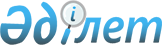 О проекте Закона Республики Казахстан "О внесении изменений и дополнений в некоторые законодательные акты Республики Казахстан по вопросам инвестиций"Постановление Правительства Республики Казахстан от 28 июня 2004 года N 712

      Правительство Республики Казахстан постановляет: 

      Внести на рассмотрение Мажилиса Парламента Республики Казахстан проект Закона Республики Казахстан "О внесении изменений и дополнений в некоторые законодательные акты Республики Казахстан по вопросам инвестиций".       Премьер-министр 

      Республики Казахстан 

  Проект      Закон Республики Казахстан  О внесении изменений и дополнений в некоторые 

законодательные акты Республики Казахстан 

по вопросам инвестиций 

                Статья 1.  Внести изменения и дополнения в следующие законодательные акты Республики Казахстан: 



              1. В  Кодекс  Республики Казахстан от 30 января 2001 г. "Об административных правонарушениях" (Ведомости Парламента Республики Казахстан, 2001 г., N 5-6, ст. 24; N 17-18, ст. 241; N 21-22, ст. 281; 2002 г., N 4, ст. 33; N 17, ст. 155; 2003 г., N 1-2, ст. 3; N 4, ст. 25; N 5, ст. 30; N 11, ст. 56, 64, 68; N 14, ст. 109; N 15, ст. 122, 139; N 18, ст. 142; N 23, ст. 171;  Закон  Республики Казахстан от 6 мая 2004 г. "О внесении изменений и дополнения в Кодекс Республики Казахстан об административных правонарушениях по вопросам обращения лекарственных средств", опубликованный в газетах "Егемен Казакстан" 12 мая 2004 г. и "Казахстанская правда" 12 мая 2004 г.): 

      дополнить статьями 134-1, 563-1 следующего содержания: 

      "Статья 134-1. Нарушение сроков возврата государственных натурных грантов 

      Нарушение сроков возврата государственных натурных грантов, установленных законодательством об инвестициях, - 

      влечет штраф на юридических лиц в размере от одной тысячи до двух тысяч месячных расчетных показателей."; 

      "Статья 563-1. Уполномоченный орган по инвестициям 

      1. Уполномоченный орган по инвестициям рассматривает дела об административных правонарушениях, предусмотренных статьей 134-1 настоящего Кодекса. 

      2. Рассматривать дела об административных правонарушениях и налагать административные взыскания вправе руководитель уполномоченного органа по инвестициям и его заместители.". 



              2. В Земельный  кодекс  Республики Казахстан от 20 июня 2003 г. (Ведомости Парламента Республики Казахстан, 2003 г., N 13, ст. 99): 

      1) в пункте 6 статьи 9 слово "инвестору" заменить словами "юридическому лицу Республики Казахстан, осуществляющему реализацию инвестиционного проекта,"; 

      2) в подпункте 7) статьи 12 слова "безвозмездно в собственность или в землепользование инвестору" заменить словами "на праве временного безвозмездного землепользования юридическому лицу Республики Казахстан для реализации инвестиционного проекта с последующей безвозмездной передачей в собственность или в землепользование". 



              3. В  Закон  Республики Казахстан от 8 января 2003 г. "Об инвестициях" (Ведомости Парламента Республики Казахстан, 2003 г., N 1-2, ст. 4): 

      1) в статье 1: 

      подпункт 1) после слов "включая предметы" дополнить словом "финансового"; 

      в подпункте 7) слова "безвозмездно передаваемое в собственность либо в землепользование юридическому лицу Республики Казахстан для реализации инвестиционного проекта" заменить словами "передаваемое во временное безвозмездное пользование либо предоставляемое на праве временного безвозмездного землепользования юридическому лицу Республики Казахстан для реализации инвестиционного проекта с последующей безвозмездной передачей в собственность либо землепользование"; 

      2) в пункте 1 статьи 11 слова "создание новых и сохранение существующих рабочих мест" заменить словами "повышение квалификации казахстанских кадров"; 

      3) в статье 14: 

      в пункте 1 слова "классификатора подвидов деятельности" заменить словами "классов общего классификатора видов экономической деятельности"; 

      в пункте 4 слово "инвестором" заменить словами "юридическим лицом Республики Казахстан, осуществляющим реализацию инвестиционного проекта"; 

      4) в подпункте 3) статьи 15 слово "инвестора" заменить словами "юридического лица Республики Казахстан, подавшего заявку"; 

      5) в статье 16: 

      пункт 1 изложить в следующей редакции: 

      "1. Инвестиционные налоговые преференции предоставляются на срок, определяемый в каждом отдельном случае в зависимости от видов деятельности и объемов инвестиций в фиксированные активы."; 

      6) статью 17 изложить в следующей редакции: 

      "Статья 17. Освобождение от обложения таможенными пошлинами 

      1. Освобождение от обложения таможенными пошлинами может предоставляться при импорте оборудования и комплектующих к нему, ввозимых для реализации инвестиционного проекта. 

      2. Освобождение от обложения таможенными пошлинами предоставляется на срок действия контракта, но не более 5 лет с момента регистрации контракта. 

      3. Уведомление о решении, принятом в соответствии с пунктом 2 настоящей статьи, направляется уполномоченным органом в течение 5 рабочих дней уполномоченному органу по вопросам таможенного дела."; 

      7) пункт 1 статьи 18 изложить в следующей редакции: 

      "1. Государственные натурные гранты в порядке, установленном настоящим Законом, предоставляются уполномоченным органом по согласованию с соответствующими государственными органами в сфере управления государственным имуществом и земельными ресурсами во временное безвозмездное пользование либо землепользование с последующей безвозмездной передачей в собственность либо в землепользование, в случае выполнения инвестиционных обязательств в соответствии с контрактом. 

      Основанием для безвозмездной передачи предоставленного государственного натурного гранта в собственность или в землепользование является решение уполномоченного органа. Решение уполномоченного органа принимается на основании результатов проверки, проведенной им в соответствии с подпунктом 3) пункта 2 статьи 21-1 настоящего Закона."; 

      8) в статье 19: 

      в подпункте 5): 

      слова "документов" заменить словами "копии документов"; 

      дополнить словами "удостоверенных в нотариальном порядке."; 

      подпункт 6) изложить в следующей редакции: 

      "6) копии документов, устанавливающих источники и гарантии финансирования проекта, удостоверенных в нотариальном порядке. В случае финансирования из собственных средств прилагается подтверждение об их наличии;"; 

      в подпункте 7) слово "инвестором" заменить словами "подавшим заявку юридическим лицом Республики Казахстан"; 

      дополнить подпунктами 8) и 9) следующего содержания: 

      "8) бухгалтерского баланса на первое число квартала, в котором была подана заявка; 

      9) справки налогового органа по месту регистрации об отсутствии налоговой задолженности, задолженности по обязательным пенсионным взносам в накопительные пенсионные фонды."; 

      9) в статье 20: 

      перед словом "Заявка" дополнить цифрой "1"; 

      дополнить пунктом 2 следующего содержания: 

      "2. Порядок приема, регистрации и рассмотрения заявки на предоставление инвестиционных преференций определяется уполномоченным органом."; 

      10) дополнить статьей 21-1 следующего содержания: 

      "Статья 21-1. Мониторинг и контроль за соблюдением условий контрактов 

      1. После заключения контракта юридическое лицо Республики Казахстан, заключившее контракт, представляет в уполномоченный орган: 

      1) ежеквартально, не позднее двадцать пятого числа месяца, следующего за отчетным кварталом, отчет о реализации инвестиционного проекта по форме, установленной уполномоченным государственным органом по статистике; 

      2) ежегодно, не позднее первого июня: 

      отчет за год по форме, установленной уполномоченным государственным органом по статистике, и пояснительную записку к нему; 

      документ, подтверждающий ввод в эксплуатацию фиксированных активов; 

      подтвержденные аудиторским отчетом: 

      отчет о доходах и расходах в результате инвестиционной деятельности; 

      бухгалтерский баланс за год; 

      расшифровку по фиксированным активам. 

      Аудиторский отчет должен содержать анализ результатов финансово-хозяйственной деятельности за прошедший год и информацию о выполнении инвестиционных обязательств по контракту. 

      2. Мониторинг и контроль за соблюдением условий контрактов осуществляется уполномоченным органом в порядке, утверждаемом им в следующих формах: 

      1) проверка отчетности о реализации инвестиционных проектов; 

      2) проверка на основании представленных аудиторских отчетов; 

      3) проверка, в том числе документальная, с посещением объекта инвестиционной деятельности."; 

      11) в статье 22: 

      в пункте 3 слово "инвестора" заменить словами "юридического лица Республики Казахстан, заключившего контракт,"; 

      подпункт 2) изложить в следующей редакции: 

      "2) при неисполнении юридическим лицом Республики Казахстан, заключившим контракт, своих обязательств по контракту. В этих случаях указанное юридическое лицо уплачивает суммы налогов и таможенных пошлин, не уплаченных вследствие предоставленных по контракту инвестиционных преференций, с применением штрафных санкций, предусмотренных законами Республики Казахстан."; 

      дополнить подпунктом 3) следующего содержания: 

      "3) при выявлении искажения или сокрытия сведений в отчетности, предоставляемой юридическим лицом Республики Казахстан, заключившим контракт в соответствии с пунктом 1 статьи 21-1 настоящего Закона."; 

      пункт 4 изложить в новой редакции: 

      "4. При досрочном прекращении контракта по инициативе юридического лица Республики Казахстан, заключившего контракт в одностороннем порядке, указанное юридическое лицо уплачивает суммы налогов и таможенных пошлин, не уплаченных вследствие предоставленных по контракту инвестиционных преференций, с начислением пени в порядке, установленном законодательством Республики Казахстан."; 

      в пунктах 5, 6 слово "инвестор" заменить словами "юридическое лицо Республики Казахстан, заключившее контракт,"; 

      дополнить пунктом 7 следующего содержания: 

      "7. Возврат государственного натурного гранта осуществляется юридическим лицом Республики Казахстан, заключившим контракт, в месячный срок после принятия решения уполномоченного органа о досрочном прекращении контракта.". 



               Статья 2.  Настоящий Закон вводится в действие с 1 января 2005 года.      Президент 

 Республики Казахстан 
					© 2012. РГП на ПХВ «Институт законодательства и правовой информации Республики Казахстан» Министерства юстиции Республики Казахстан
				